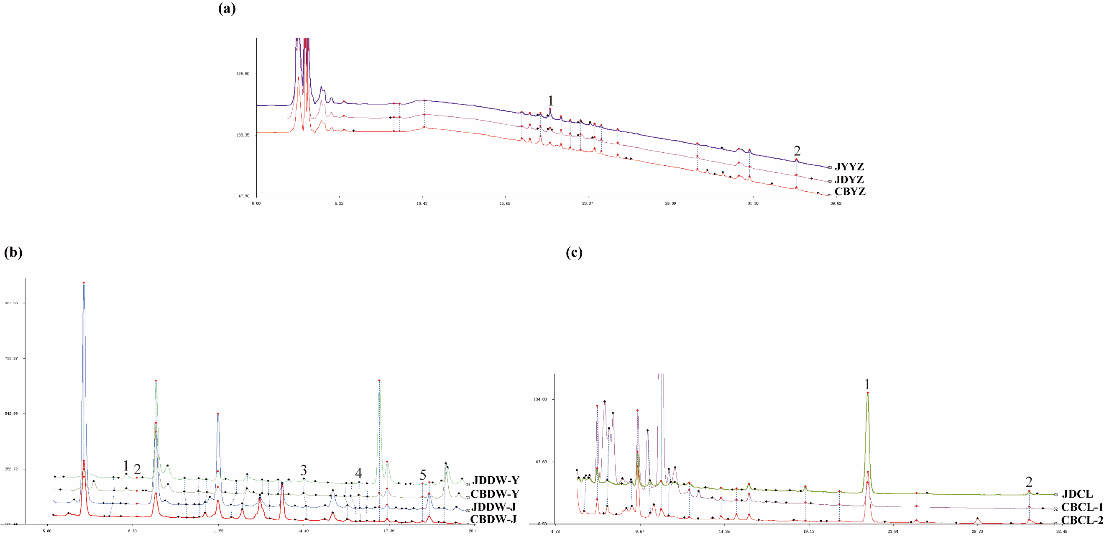 Fig. S1 HPLC fingerprints of different population in three medicinal plants. HPLC fingerprints obtained from wild populations and cultivated population and black dots represent peak. a HPLC fingerprints of P.odoratum; 1: Rutinum, 2: Dioscin. b HPLC fingerprints of A.sessiliflorus; 1: Chlorogenic acid, 2: Syringin(Eleutheroside B), 3: Eleutheroside E, 4: Isofraxidin, 5: Rutinum. c HPLC fingerprints of D.nipponica; 1: Dioscin, 2: Disogluside.Table S1 Details of sampled of cultivated and wild populations for three medicinal plantsTable S2  Sequences of SSR primers and annealing temperatureYZ: P.odoratum; CLSY: D.nipponica; DGWJ: A.sessiliflorusTable S3 Sequences of RFLP primers and annealing temperatureTable S4 Genetic variation within and among populations of three medicinal plants revealed by AMOVAdf:degree of freedom, SS:sums of the squared deviations, MS:mean squared deviations, %:Total the percentage of the total variance.Table S5 Similarity of HPLC fingerprints among populations of three medicinal plantsTable S6  Correlations between genetic structure and chromatographic fingerprints*p<0.05  **p<0.01.Population  Sample plot   	 Altitude(m)  				Quality  						Longitude and Latitude 		CBCL-1								Changbai Mountain 						850     												Wild  								N42°21′51″E127°59′23″		CBCL-2 				Changbai Mountain 						750   																						Wild  							N42°22′56″ E128°6′1″			JDCL																	Cultivation base																							219  											Cultivation									N43°56′48″E125°14′26″  		CBYZ															Changbai Mountain 						720   																						Wild  							N42°24′30″ E128°6′11″			JYYZ 												Jingyuetan 																																						236   																						Wild  							N43°46′45″E125°28′35″		JDYZ 												Cultivation base			 			 										219  												Cultivation 				N43°56′48″E125°14′26″		CBDW											Changbai Mountain  			750   																							Wild 	 					N42°22′55″ E128°1′3″						JDDW 								Cultivation base																									219  												Cultivation 			N43°56′48″E125°14′26″Primer  Sequence (5′ to 3′)    Tm(℃)Primer    Sequence (5′ to 3′)     Tm(℃)Primer    Sequence (5′ to 3′)     Tm(℃)YZ-1F 			CAGGTGATGCCAGAGGTACT 50.0YZ-1R 		ATACCCTTTCCTATCGCTCCYZ-2F 			ACAGCAGAAAACACCACCTA 50.0YZ-2R 		AAATCCGACTAACATTACACAYZ-4F 			TTCCTCCTGGATCGCTGT   				50.2YZ-4R 		CGGTAGAATAGCGGGTTGYZ-5F 			CTAGCCGCCCTTTCCCTT   				57.5YZ-5R 		CGCCTTGATGTCCTCCAGYZ-8F 			TTCAGATCGGACCAGACG   55.0YZ-8R 		CAACTACTCCAGCAACGACYZ-9F 			GAAGCAGCAATCAAGCACC 			52.0YZ-9R 		ACCCAATTCTCATCCTCGCYZ-10F			GCCGTGGGAGATCATAGAG  53.5YZ-10R			CAACATTGTCAGGCAGAGCYZ-11F			TCTTCGTCGTCGTCATCATC  	51.0YZ-11R			GAGCTACCAGAGCTGGCAATYZ-16F			ATCTTCTCCTCCTCGGTG    55.0YZ-16R			CCCTATCCCTGTGTCTGCYZ-19F			TCATTGTCCCCCAAGCTC   				52.0YZ-19R			CGGTTCTCGGCTTGTTCTCLSY-1F 	GGGGACGCACGAATAATAGC 											52.0CLSY-1R 	ACTGACTTCCCAATAAATAACLSY-2F 		CCGGCGGTACTTTATTTCTG 													53.5CLSY-2R 		TGCTACGGTTCTTACATATACLSY-3F 			TATCCGAAGTATTTCCGTGA 												55.0CLSY-3R 		ACAAGTCCAATCCCAATCTCCLSY-5F 			GATTCGCCAAGTCTTAAATG 											50.2CLSY-5R						AATTGATCTATTGAAGAAGAGACLSY-6F 			CGGATTTGAACCGATGACTT 											52.0CLSY-6R						ATTTATTGTCCTTGAATGAGTTCLSY-7F							ATCCTTGGGCTTCGACTACC  							55.0CLSY-7R						GGCATACCTCTTCCGCTTTACLSY-8F							GGTTTCGGATTGTCCACTA    				52.0CLSY-8R 		GCATTGATTTCCATACCATACLSY-9F							ACCAGTAGGTGAGATTTTCC  						57.0CLSY-9R						CTTGTTTTCCAGATCGTTATCLSY-10F			GCGTGTCTACCGATTTCACC   			53.5CLSY-10R ATCCAGTTCTAATAGACAAAAACCLSY-12F			AAATTAAATGAGCTTTTACCC		  	53.5CLSY-12R			ATGATAGTATGAGTAGTTTTTTGGDGWJ-26F 	GGTGGCGACTAGATCAACG 						51.0DGWJ-26R				CCCTGTATAGCTTCTTCAATTDGWJ-27F					AGATTCTCGTGAGTCCGTAT 						57.4   DGWJ-27R				CCGATTCCCTTCTATTCTACDGWJ-28F 	GTTGGATAGACGGATAGGAA 		50.2	DGWJ-28R				AAGGGAATGTTACTAATGGAA DGWJ-30F 	AGTTTAGTGTATTCCTTATCCC	50.2DGWJ-30R				AAAGGAACCGGCACAATACDGWJ-31F					AACGTCCACGAATTTGATC  					52.0DGWJ-31R				GGGAGAATTTGCACCTACTDGWJ-32F					ATCCTTGGGCTTCGACTACC 					52.0DGWJ-32R				GAGATGGTGCGATTTGATTDGWJ-37F 	TAATGGCGGACAAACAAAA 					50.0DGWJ-37R				CACTGGACTTCCTAGATGACADGWJ-38F 	GGTGGCGACTAGATCAACG  	50.9DGWJ-38R				GCCTGACAAAACCCCTGTADGWJ-40F					GTTGGATAGACGGATAGGAA 			50.9DGWJ-40R				CAAGGGAATGTTACTAATGGAADGWJ-41F					GATTTGAACCGATGACTTAC 					53.4DGWJ-41R				TAAGCCACTATCCACTATGASpecies        Primer          	Sequence (5′ to 3′)                   Tm（℃）Bacteria63F          				 	 	CAGGCCTAACACATGCAAGCTC             	 53℃1387R        			  	GGGCGGWGTGTACAAGGCFungus               		ITS1     																												TCCGTAGGTGAACCTGCGC                  		52℃ITS4     																												TCCTCCGCTTATTGATATGCActinomycetesACF     																												GGCGGCCTATCAGCTTGTTG                 		52℃ACR																																														CCGTACTCCCCAGGCGGGGSpecies  										Source	 															df   SS	 																	MS	 									Est.Var.   		%    			FST     					PD.nipponica																																							Among Pops					 	2  			59.324 	  	29.662	 		 		1.502	  	   31%   		0.312 							＜0.001																																						Within Pops	 							50 			165.694	  		3.314	   				3.314	     69%																																							Total	    												 			52 				225.019		     																 				4.815	  	  				100%A.sessiliflorus      													Among Pops	 					1	 								8.921	 													8.921	  				 	0.253	    								6%  										0.058 					＜0.001																												Within Pops	 		 		36 				148.211	 				4.117	  			 		4.117	  	   			94%													Total	    																					37									157.132			 																																							4.370	  					 								100%P.odoratum      													Among Pops	 						2	 						150.933	 						75.467 								3.213 																						22% 								0.223 					＜0.001																			Within Pops	 								57	 			639.250	 						11.215 							11.215 																			78%																																							Total	    																				59	 			790.183		 																																								14.428 																			100%D.nipponica																																							Among Pops					 	2  			59.324 	  	29.662	 		 		1.502	  	   31%   		0.312 							＜0.001																																						Within Pops	 							50 			165.694	  		3.314	   				3.314	     69%																																							Total	    												 			52 				225.019		     																 				4.815	  	  				100%A.sessiliflorus      													Among Pops	 					1	 								8.921	 													8.921	  				 	0.253	    								6%  										0.058 					＜0.001																												Within Pops	 		 		36 				148.211	 				4.117	  			 		4.117	  	   			94%													Total	    																					37									157.132			 																																							4.370	  					 								100%P.odoratum      													Among Pops	 						2	 						150.933	 						75.467 								3.213 																						22% 								0.223 					＜0.001																			Within Pops	 								57	 			639.250	 						11.215 							11.215 																			78%																																							Total	    																				59	 			790.183		 																																								14.428 																			100%D.nipponica																																							Among Pops					 	2  			59.324 	  	29.662	 		 		1.502	  	   31%   		0.312 							＜0.001																																						Within Pops	 							50 			165.694	  		3.314	   				3.314	     69%																																							Total	    												 			52 				225.019		     																 				4.815	  	  				100%A.sessiliflorus      													Among Pops	 					1	 								8.921	 													8.921	  				 	0.253	    								6%  										0.058 					＜0.001																												Within Pops	 		 		36 				148.211	 				4.117	  			 		4.117	  	   			94%													Total	    																					37									157.132			 																																							4.370	  					 								100%P.odoratum      													Among Pops	 						2	 						150.933	 						75.467 								3.213 																						22% 								0.223 					＜0.001																			Within Pops	 								57	 			639.250	 						11.215 							11.215 																			78%																																							Total	    																				59	 			790.183		 																																								14.428 																			100%Population 	CBDW-J				JDDW-J		 CBDW-Y	 JDDW-Y 		CBCL-2 	CBCL-1 		JDCL  	CBYZ  JDYZ 		JYYZCBDW-J     	 		1	     0.873     0.485    	0.399JDDW-J											  0.873      1 	   			 0.438    		0.355CBDW-Y	 					 0.485    		0.438      1   	  					0.733JDDW-Y   			0.399   					0.355    			0.733      1CBCL-2                                          1     		0.377   0.828CBCL-1                                	    			 		 		0.377     1     			0.344JDCL                                     	    		0.828    0.334     1 CBYZ                                                                   	1   	0.985									0.855JDYZ                                                                  0.985    1 								0.869                                                                     JYYZ                                                                 				0.855 			0.869    1 CBDW-J     	 		1	     0.873     0.485    	0.399JDDW-J											  0.873      1 	   			 0.438    		0.355CBDW-Y	 					 0.485    		0.438      1   	  					0.733JDDW-Y   			0.399   					0.355    			0.733      1CBCL-2                                          1     		0.377   0.828CBCL-1                                	    			 		 		0.377     1     			0.344JDCL                                     	    		0.828    0.334     1 CBYZ                                                                   	1   	0.985									0.855JDYZ                                                                  0.985    1 								0.869                                                                     JYYZ                                                                 				0.855 			0.869    1 Chemical compositionSpecies                             Pearson correlation coefficientSpecies                             Pearson correlation coefficientA.SessiliflorusChlorogenic acid   Syringin   Eleutheroside E   Isofraxidin   RutinumGenetic structure    -0.176       -0.306        0.171          0.173     0.118P.odoratum Total polysaccharide         Total flavoneGenetic structure                   	0.358                 0.134D.nipponicaDioscin              						DisoglusideGenetic structure                   0.445                 0.220A.SessiliflorusChlorogenic acid   Syringin   Eleutheroside E   Isofraxidin   RutinumGenetic structure    -0.176       -0.306        0.171          0.173     0.118P.odoratum Total polysaccharide         Total flavoneGenetic structure                   	0.358                 0.134D.nipponicaDioscin              						DisoglusideGenetic structure                   0.445                 0.220